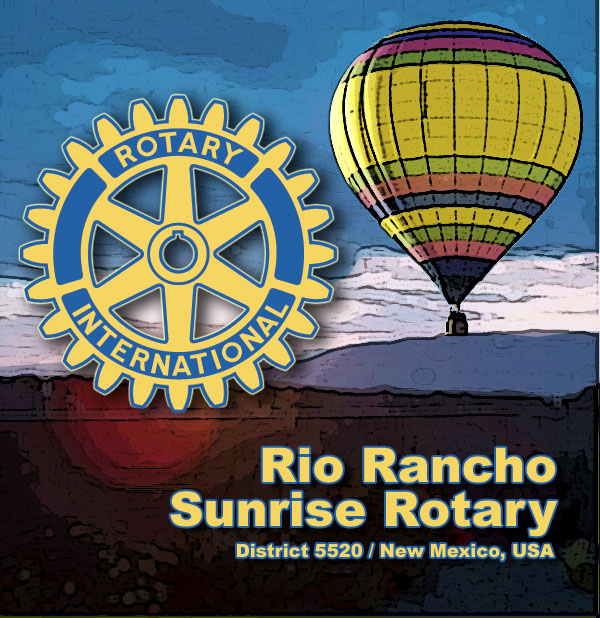 Recent Banquet Photos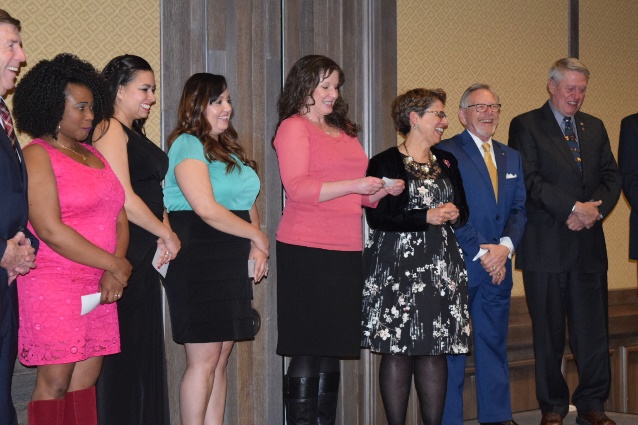 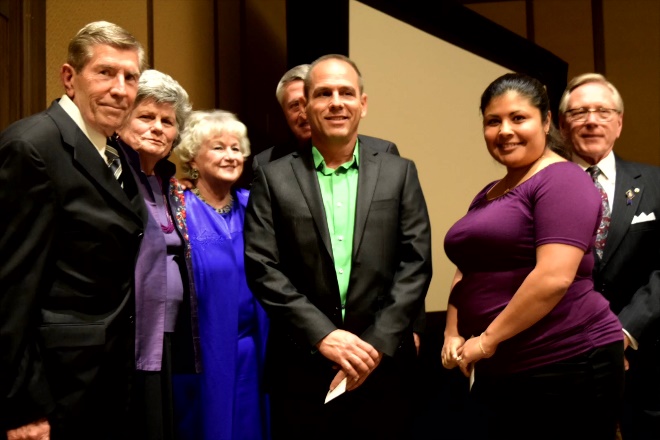 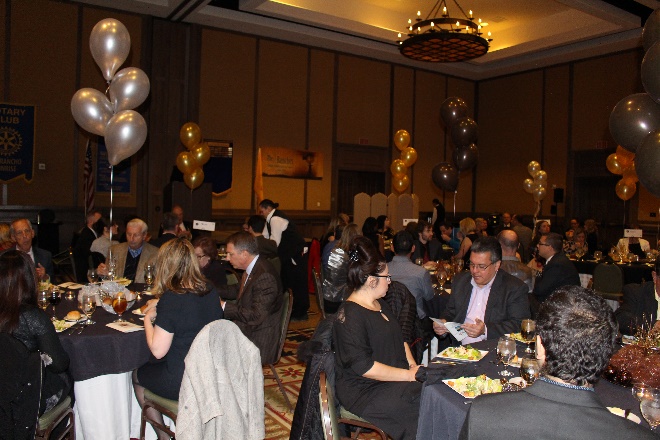 Sponsorship Opportunities & Recognition InformationPLATINUM LEVEL $5,000 ___visual/verbal recognition during the gala; all marketing materials recognize you as a major sponsor; your logo and sponsorship level displayed throughout the year on club’s website. GOLD LEVEL $2500 ___half page logo recognition in eprinted program and verbal recognition during the gala.SILVER LEVEL $1500 ___quarter page logo recognition in eprinted program and verbal recognition during the gala.BRONZE LEVEL $750 ___company/ name recognition in eprinted program and verbal recognition during gala. Turquoise $500___name recognition in eprinted programBUSINESS CARD AD $150 ___Your company business card eprinted in program.Individual donations of any amount  Are greatly appreciated and will truly make a  Difference! Thank You!All contributors will be recognized in the RR Observer. With larger donators given more space to display a personal or company message.Payment InformationPrinted Name: _________________________________Title: _________________________________________Company Name: ________________________________Mailing Address: ________________________________City / State: ____________________________________Zip: ___________ Phone: _________________________Email: ________________________________________Please use this form for invoicing purposes, no other invoice will be sent. Please return the original copy with your check payable to Rotary Club of Rio Rancho Sunrise or provide credit card information and signature below. Make and keep a copy for your files.  Mail check and form to Rotary Club of RR Sunrise, PO Box 44606, Rio Rancho, NM 87174.  Sponsorships will be confirmed upon receipt of payment and signed agreement.  Sponsorships and logos must be submitted not later than March 15, 2021 in order to guarantee insertion of digital information in program materials.Please charge credit card:  ___MC    ___ Visa    ___   AmEx Billing Zip Code: ________________Account number: ____________________________________Card expiration date: ___________ CVV code: ____________Signature: __________________________________________Date: ________________.For Credit Card Payments, form can also be faxed to 505- 771-2353For additional information, please contact Michael MacDonald at (505) 235-0110, via email at Mike@NMHearingAid.com or visit the club website at www.rioranchorotarysunrise.org.